Muy Señora mía/Muy Señor mío:Por la presente le comunicamos que, en la sesión plenaria de apertura (13 de septiembre de 2023) de la Comisión de Estudio 20 del UIT-T (Internet de las cosas (IoT) y ciudades y comunidades inteligentes (C+CI)), la sesión plenaria de la CE 20 y la sesión dedicada a las declaraciones de coordinación (20 de septiembre de 2023), así como en la sesión plenaria de clausura (22 de septiembre de 2023), que tendrán lugar en Arusha (Tanzanía), sólo se proporcionarán servicios de retransmitirán por la web.La participación interactiva a distancia se facilitará, en la medida de lo posible, en todas las demás sesiones. Para acceder a las sesiones a distancia, los delegados han de inscribirse en la reunión.Los participantes deben tener presente que, según la práctica habitual, la reunión no se retrasará ni se interrumpirá porque uno de los participantes a distancia no pueda conectarse, escuchar o ser escuchado, a discreción del Presidente. Si la calidad de la voz de un participante a distancia se considera insuficiente, el Presidente podrá interrumpirlo y abstenerse de concederle la palabra hasta que haya indicios de que el problema se ha resuelto.Le deseo una reunión agradable y productiva.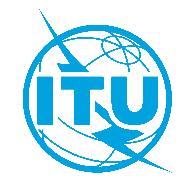 Unión Internacional de TelecomunicacionesOficina de Normalización de las TelecomunicacionesGinebra, 10 de agosto de 2023Ref.:Corrigéndum 1 a la
Carta Colectiva TSB 3/20CE 20/CBA:–	las Administraciones de los Estados Miembros de la Unión;–	los Miembros de Sector del UIT-T;–	los Asociados del UIT-T que participan en los trabajos de la Comisión de Estudio 20;–	las Instituciones Académicas de la UITTel.:+41 22 730 6301A:–	las Administraciones de los Estados Miembros de la Unión;–	los Miembros de Sector del UIT-T;–	los Asociados del UIT-T que participan en los trabajos de la Comisión de Estudio 20;–	las Instituciones Académicas de la UITFax:+41 22 730 5853A:–	las Administraciones de los Estados Miembros de la Unión;–	los Miembros de Sector del UIT-T;–	los Asociados del UIT-T que participan en los trabajos de la Comisión de Estudio 20;–	las Instituciones Académicas de la UITCorreo-e:tsbsg20@itu.intA:–	las Administraciones de los Estados Miembros de la Unión;–	los Miembros de Sector del UIT-T;–	los Asociados del UIT-T que participan en los trabajos de la Comisión de Estudio 20;–	las Instituciones Académicas de la UITWeb:https://itu.int/go/tsg20A:–	las Administraciones de los Estados Miembros de la Unión;–	los Miembros de Sector del UIT-T;–	los Asociados del UIT-T que participan en los trabajos de la Comisión de Estudio 20;–	las Instituciones Académicas de la UITAsunto:Reunión de la Comisión de Estudio 20 y eventos conexos; Arusha, 12-22 de septiembre de 2023Reunión de la Comisión de Estudio 20 y eventos conexos; Arusha, 12-22 de septiembre de 2023Atentamente,Seizo Onoe
Director de la Oficina de Normalización
de las Telecomunicaciones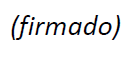 CE 20 del UIT-T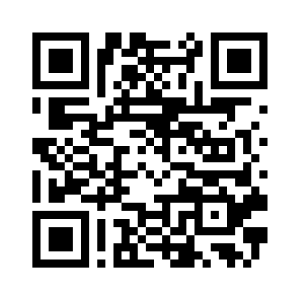 Atentamente,Seizo Onoe
Director de la Oficina de Normalización
de las TelecomunicacionesNovedades sobre la reunión